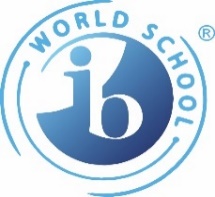 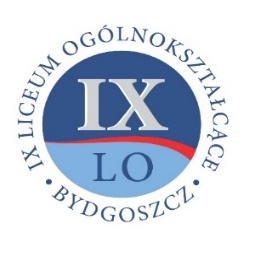 Powiatowy Konkurs Recytatorski„Płynie się zawsze do źródeł, pod prąd”Cele: - poznanie sylwetki i twórczości C.K. Norwida, K.K. Baczyńskiego i T. Różewicza,- rozwijanie uzdolnień recytatorskich,- kształtowanie umiejętności świadomego odbioru dzieł literackich,- kształtowanie wrażliwości na piękno ojczystego języka. Regulamin konkursuOrganizatorem Konkursu są nauczyciele j. polskiego IX Liceum Ogólnokształcącego w Bydgoszczy oraz pracownicy naukowi Uniwersytetu Kazimierza Wielkiego. Pracom jury będzie przewodniczył dr Marcin Kowalczyk. Konkurs adresowany jest do: wszystkich uczniów szkół podstawowych województwa  kujawsko -pomorskiego,wszystkich uczniów szkół ponadpodstawowych i ponadgimnazjalnych województwa kujawsko-pomorskiego.Warunkiem uczestnictwa w Konkursie jest zaprezentowanie wybranego (jednego) utworu C.K. Norwida lub K.K. Baczyńskiego lub T. Różewicza. Recytatorzy będą oceniani w następujących kategoriach wiekowych:uczniowie szkół podstawowych klasy IV – VI,uczniowie szkół podstawowych klasy VII – VIII, uczniowie szkół ponadpodstawowych i ponadgimnazjalnych.Kryteria oceny: dobór repertuaru,interpretacja i rozumienie utworu, wyrażanie myśli zawartych w słowie,technika żywego słowa, umiejętności interpretacji głosowej, dykcja. Chęć udziału w konkursie należy zgłosić organizatorom do dnia 21 maja 2021r., dostarczając kartę zgłoszenia zawierającą: imię i nazwisko, klasa, typ szkoły, tytuł utworu, z którego wybrano fragment do recytacji oraz nagranie (można przesłać na adres szkoły płytę CD, pendrive z nagraniem lub udostępnić nagranie na dysku Google  wpisując adresy mailowe: ewa@alfa.pl oraz alebioda@zs4.bydgoszcz.pl, marcinakow@gmail.com ) Wszelkich dodatkowych informacji udziela Ewa Żukowska-Ciecierska tel. 604 839 880. Zgłoszenie jest równoznaczne z wyrażeniem zgody na publikację wizerunku i nagrania osób biorących udział w konkursie na stronie IX LO zgodnie z Rozporządzeniem o ochronie danych osobowych.Wyniki Konkursu zostaną ogłoszone do 1 czerwca 2021 r. na stronie IX LO, a dyplomy i nagrody dostarczymy do szkół laureatów. Załącznik nr 1 do Regulaminu Powiatowego Konkursu Recytatorskiego „Płynie się zawsze do źródeł, pod prąd” OŚWIADCZENIE O WYRAŻENIU ZGODY NA UDZIAŁW POWIATOWYM KONKURSIE RECYTATORSKIM I PRZETWARZANIE DANYCH OSOBOWYCH ORAZ POTWIERDZENIE ZAPOZNANIA SIĘ Z REGULAMINEM I AKCEPTACJA JEGO ZAPISÓWJa, rodzic/opiekun prawny ucznia    …………….………………….............................................. ...................... (imię, nazwisko uczestnika konkursu) ucznia klasy ............. Szkoły ............................................................................................. ……………………………w ………............................ , niżej podpisany oświadczam, że wyrażam zgodę na udział mojego dziecka w Powiatowym Konkursie Recytatorskim „Płynie się zawsze do źródeł, pod prąd” oraz przetwarzanie danych osobowych, w tym umieszczenie ich na stronie internetowej wraz z podaniem imienia, nazwiska i nazwy szkoły, do której uczęszcza uczestnik/uczestniczka konkursu. Jednocześnie wyrażam zgodę na publikację wizerunku mojego dziecka na potrzeby dokumentacji i celów promocyjnych konkursu. Oświadczam ponadto, iż przyjmuję do wiadomości, że: 1) dane osobowe będą przetwarzane wyłącznie na potrzeby ww. konkursu, 2) dane osobowe mogą zostać udostępnione w celach związanych z konkursem, a w szczególności na pracy konkursowej oraz na liście laureatów i finalistów konkursu 3) podanie danych jest dobrowolne, 4) mam prawo dostępu do treści danych oraz ich sprostowania, usunięcia, ograniczenia przetwarzania, wniesienia sprzeciwu wobec ich przetwarzania, 5) potwierdzam zapoznanie się z Regulaminem Powiatowego Konkursu Recytatorskiego „Płynie się zawsze do źródeł, pod prąd” organizowanego przez IX Liceum Ogólnokształcące im. T. Nowakowskiego z Oddziałami Dwujęzycznymi w Bydgoszczy oraz akceptuję jego zapisy. ........................................ 					............................................... (data) 									    podpis składającego oświadczenie* * - oświadczenie podpisuje czytelnie uczestnik, jeżeli jest pełnoletni lub rodzic (opiekun prawny) nieletniego uczestnik